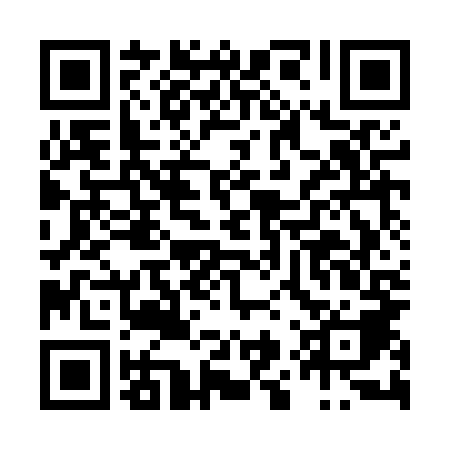 Ramadan times for Lubatowka, PolandMon 11 Mar 2024 - Wed 10 Apr 2024High Latitude Method: Angle Based RulePrayer Calculation Method: Muslim World LeagueAsar Calculation Method: HanafiPrayer times provided by https://www.salahtimes.comDateDayFajrSuhurSunriseDhuhrAsrIftarMaghribIsha11Mon4:074:075:5411:433:395:325:327:1312Tue4:054:055:5211:433:405:345:347:1513Wed4:034:035:5011:423:425:355:357:1614Thu4:014:015:4811:423:435:375:377:1815Fri3:583:585:4611:423:445:395:397:2016Sat3:563:565:4411:413:455:405:407:2217Sun3:543:545:4211:413:475:425:427:2318Mon3:513:515:3911:413:485:435:437:2519Tue3:493:495:3711:413:495:455:457:2720Wed3:473:475:3511:403:505:465:467:2921Thu3:443:445:3311:403:525:485:487:3022Fri3:423:425:3111:403:535:505:507:3223Sat3:393:395:2911:393:545:515:517:3424Sun3:373:375:2711:393:555:535:537:3625Mon3:343:345:2411:393:565:545:547:3826Tue3:323:325:2211:393:585:565:567:4027Wed3:293:295:2011:383:595:575:577:4128Thu3:273:275:1811:384:005:595:597:4329Fri3:243:245:1611:384:016:006:007:4530Sat3:223:225:1411:374:026:026:027:4731Sun4:194:196:1112:375:037:037:038:491Mon4:164:166:0912:375:057:057:058:512Tue4:144:146:0712:365:067:077:078:533Wed4:114:116:0512:365:077:087:088:554Thu4:094:096:0312:365:087:107:108:575Fri4:064:066:0112:365:097:117:118:596Sat4:034:035:5912:355:107:137:139:017Sun4:014:015:5712:355:117:147:149:038Mon3:583:585:5512:355:127:167:169:059Tue3:553:555:5212:345:137:177:179:0710Wed3:533:535:5012:345:147:197:199:09